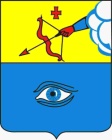 ПОСТАНОВЛЕНИЕ__11.01.2024__                                                                                             № __20/1__ г. ГлазовО внесении изменений в Административный регламент по предоставлению муниципальной услуги «Предоставление частичного возмещения (компенсации) стоимости путевки для детей в загородные детские оздоровительные лагеря», утвержденный Постановлением Администрации города Глазова от 28.05.2020 №20/18На основании Федерального закона от 06.10.2003 № 131-ФЗ «Об общих принципах организации местного самоуправления в Российской Федерации,  руководствуясь Постановлением Администрации города Глазова от 27.06.2011 №18/53 «Об утверждении Порядка разработки и утверждения административных регламентов по предоставлению муниципальных услуг в муниципальном образовании «Город Глазов», Уставом муниципального образования «Городской округ «Город Глазов» Удмуртской РеспубликиПОСТАНОВЛЯЮ:Внести в Административный регламент по предоставлению муниципальной услуги «Предоставление частичного возмещения (компенсации) стоимости путевки для детей в загородные детские оздоровительные лагеря», утвержденный Постановлением Администрации города Глазова от 28.05.2020 №20/18 следующие изменения:1.1. пункт 1.7. изложить в следующей редакции:«1.7. Порядок информирования о предоставлениимуниципальной услуги«1.7.1 Информация о местонахождении, графике работы, номере телефона для справок, адресе электронной почты Администрации города Глазова:адрес: 427621, г. Глазов, ул. Динамо, д.6график работы:понедельник - пятница 8.00 - 17.00обеденный перерыв 12.00 - 13.00телефон для справок: +7 (34141) 2 -18-50 адрес электронной почты: info02@glazov-gov.ru1.7.2.	Информация о местонахождении, графике приема документов, номере телефона для справок, адресе электронной почты Управления образования:адрес: 427621, г. Глазов, ул. Ленина, д. 15а;график приема документов:понедельник-пятница 8.00-17.00обеденный перерыв 12.00- 13.00телефон для справок: +7(34141) 6-61-82, +7(34141) 6-61-83адрес электронной почты: obr06@glazov-gov.ru  1.7.3.	Информация о местонахождении, графике работы, номере телефона для справок, адресе электронной почты МКУ «Центр учета и отчетности»:адрес: 427629, г. Глазов, ул. Куйбышева, д.77график работы: понедельник - пятница 8.00 - 17.00, обеденный перерыв 12.00- 13.00;телефон для справок +7(34141) 6-60-71;адрес электронной почты: gorono03@glazov-gov.ru   1.7.4.	Информация о местонахождении, телефонов для справок филиала «Глазовский» АУ «МФЦ УР», через который осуществляется прием заявлений на предоставление муниципальной услуги:адрес: 427621,г. Глазов, ул. Карла Маркса, д.43график работы:Понедельник 8.30-19.00Вторник 8.30-20.00Среда 8.30-19.00Четверг 8.30-19.00Пятница 8.30-19.00Суббота 9.00-15.00телефон для справок +7 (34141) 7-64-47Адрес электронной почты: mfc-glazov@mail.ru»1.2. пункт 3 считать пунктом 2.7.1.3.  пункт 2.13  изложить в следующей редакции:«2.13.	Требования к помещениям, в которых предоставляется муниципальная услуга, к местам ожидания, получения информации и заполнения документов, необходимых для предоставления услуги1. Помещения для предоставления муниципальной услуги, места ожидания
должны соответствовать комфортным условиям для Заявителей и оптимальным
условиям работы специалистов. Помещения оборудуются противопожарной системой, средствами пожаротушения, системой оповещения о возникновении чрезвычайных ситуаций. Схемы размещения средств пожаротушения и путей эвакуации посетителей и должностных лиц размещаются на видном месте в местах ожидания. Информационные стенды должны быть максимально заметны, хорошо просматриваемы, функциональны и размещаются в местах, обеспечивающих беспрепятственный доступ к ним граждан, в том числе инвалидов, использующих кресла-коляски.2.	В местах информирования, предназначенные для ознакомления
Заявителей с информационными материалами, размещаются информационные
стенды.3.	На входе в помещение, где располагается Управление, должна быть
установлена информационная табличка (вывеска) с указанием наименования
Управления, вход и выход из помещений - соответствующими указателями с
искусственным освещением в темное время суток.4.	Кабинет должностных лиц, осуществляющих предоставление
муниципальной услуги, должен быть оборудован информационной табличкой с
указанием номера кабинета, названия должностей, фамилий, имен и отчеств
должностных лиц.Места для заполнения документов оборудуются стульями, столами и обеспечиваются образцами заполнения документов, бланками заявлений и канцелярскими принадлежностями.5. В целях соблюдения прав инвалидов при получении муниципальных услуг управления обеспечивают (включая инвалидов, использующих кресла-коляски и собак-проводников):-	оказание помощи инвалидам в преодолении барьеров, мешающих
получению ими муниципальной услуги наравне с другими лицами;-	сопровождение инвалидов, имеющих стойкие расстройства функции зрения
и самостоятельного передвижения, и оказание им помощи в помещениях
управления;-	надлежащее размещение оборудования и носителей информации для
беспрепятственного доступа инвалидов с учетом ограничений их
жизнедеятельности;допуск сурдопереводчика и тифлосурдопереводчика;допуск собаки-проводника при наличии документа, подтверждающего ее специальное обучение и выдаваемого по форме и в порядке, которые определяются Министерством труда и социальной защиты Российской Федерации».1.4.  пункт 3.4.5. раздела 3 изложить в следующей редакции:«3.4.5. Предоставленные Заявителями отчеты передаются специалистами Управления образования в Муниципальное казенное учреждение «Центр учёта и отчетности» (далее – МКУ «Центр учёта и отчетности») в течение 5-и рабочих дней со дня предоставления отчета Заявителем».1.5. пункт 3.4.6. раздела 3 изложить в следующей редакции:«3.4.6. Специалисты МКУ «Центр учёта и отчетности» проверяют сумму, указанную в отчете, на соответствие с соглашением».1.6. Раздел 5 изложить в следующей редакции:«5. Досудебный (внесудебный) порядок обжалования решений и действий (бездействия) органа, предоставляющего муниципальную услугу, а также должностных лиц и муниципальных служащихДосудебный (внесудебный) порядок обжалования решений и действий (бездействия) Управления, должностных лиц Управления, муниципальных служащих, многофункционального центра, работников многофункционального центра  определяется Федеральным законом от 27.07.2010 года № 210-ФЗ «Об организации предоставления государственных и муниципальных услуг», принимаемыми в соответствии с ним муниципальными правовыми актами и настоящим Регламентом. Заявитель вправе обжаловать решения, принятые в ходе предоставления муниципальной услуги (на любом этапе), действия (бездействие) Управления, должностных лиц Управления и муниципальных служащих, многофункционального центра и работников многофункционального центра в досудебном (внесудебном) порядке.5.3. Заявитель может обратиться с жалобой, в том числе в следующих случаях:нарушение срока регистрации запроса Заявителя о предоставлении муниципальной услуги;нарушение срока предоставления муниципальной услуги;требование у Заявителя документов, не предусмотренных нормативными правовыми актами Российской Федерации, нормативными правовыми актами Удмуртской Республики, муниципальными правовыми актами для предоставления муниципальной услуги;отказ в приеме документов, предоставление которых предусмотрено нормативными правовыми актами Российской Федерации, нормативными правовыми актами Удмуртской республики, муниципальными правовыми актами для предоставления муниципальной услуги, у Заявителя;отказ в предоставлении муниципальной услуги, если основания отказа не предусмотрены федеральными законами и принятыми в соответствии с ними иными нормативными правовыми актами Российской Федерации, нормативными правовыми актами Удмуртской Республики, муниципальными правовыми актами;затребование с Заявителя при предоставлении муниципальной услуги платы, не предусмотренной нормативными правовыми актами Российской Федерации, нормативными правовыми актами Удмуртской Республики, муниципальными правовыми актами;отказ в исправлении допущенных опечаток и ошибок в выданных в результате предоставления муниципальной услуги, документах либо нарушение установленного срока таких исправлений;нарушение срока или порядка выдачи документов по результатам предоставления муниципальной услуги;приостановление предоставления муниципальной услуги, если основания приостановления не предусмотрены федеральными законами и принятыми в соответствии с ними иными нормативными правовыми актами Российской Федерации, законами и иными нормативными правовыми актами Удмуртской Республики, муниципальными правовыми актами;требование у Заявителя при предоставлении муниципальной услуги документов или информации, отсутствие и (или) недостоверность которых не указывались при первоначальном отказе в приеме документов, необходимых для предоставления муниципальной услуги, либо в предоставлении муниципальной услуги, за исключением случаев, предусмотренных пунктом 4 части 1 статьи 7 Федерального закона №210-ФЗ от 27.07.2010 «Об организации предоставления государственных и муниципальных услуг».5.4. Жалоба на решения и действия (бездействие) Управления (органа, предоставляющего муниципальную услугу), его  должностных лиц  и муниципальных служащих подается в Управление. Жалоба на решения и действия (бездействие) руководителя Управления  подается в Администрацию города Глазова. Жалоба на решения и действия (бездействие) многофункционального центра подается в Министерство цифрового развития Удмуртской Республики. Жалоба на решения и действия (бездействие) работника многофункционального центра подается руководителю этого многофункционального центра. Жалоба подается в письменной форме на бумажном носителе, в электронной форме. Жалоба может быть направлена по почте, через многофункциональный центр, по электронной почте, а также через ЕПГУ или РПГУ УР, а также может быть принята при личном приеме.5.5. Жалоба должна содержать:наименование Управления, многофункционального центра, ФИО должностного лица Управления, муниципального служащего, работника многофункционального центра, решения и действия (бездействие) которых обжалуются;фамилию, имя, отчество (последнее - при наличии), сведения о месте жительства Заявителя - физического лица либо наименование, сведения о месте нахождения Заявителя - юридического лица, а также номер (номера) контактного телефона, адрес (адреса) электронной почты (при наличии) и почтовый адрес, по которым должен быть направлен ответ Заявителю;сведения об обжалуемых решениях и действиях (бездействии) Управления, многофункционального центра, должностного лица Управления, муниципального служащего, работника многофункционального центра;доводы, на основании которых Заявитель не согласен с решением и действием (бездействием) Управления, многофункционального центра, должностного лица Управления, муниципального служащего, работника многофункционального центра. Заявителем могут быть представлены документы (при наличии), подтверждающие его доводы, либо их копии.Жалоба подлежит рассмотрению, в течение 15 рабочих дней со дня ее регистрации, а в случае обжалования отказа в приеме документов у Заявителя, либо в исправлении допущенных опечаток и ошибок или в случае обжалования нарушения установленного срока таких исправлений - в течение 5 рабочих дней со дня ее регистрации.По результатам рассмотрения жалобы принимается одно из следующих решений:жалоба удовлетворяется, в том числе в форме отмены принятого решения, исправления допущенных опечаток и ошибок в выданных в результате предоставления муниципальной услуги документах, возврата Заявителю денежных средств, взимание которых не предусмотрено нормативными правовыми актами Российской Федерации, нормативными правовыми актами Удмуртской Республики, муниципальными правовыми актами муниципального образования «Город Глазов»;в удовлетворении жалобы отказывается.По результатам рассмотрения жалобы: не позднее дня, следующего за днем принятия решения, указанного в пункте 5.7. настоящего Регламента, Заявителю в письменной форме и по желанию Заявителя в электронной форме направляется мотивированный ответ о результатах рассмотрения жалобы;в случае признания жалобы подлежащей удовлетворению в ответе Заявителю, дается информация о действиях, осуществляемых Управлением, Администрацией города Глазова, многофункциональным центром в целях незамедлительного устранения выявленных нарушений при оказании муниципальной услуги, а также приносятся извинения за доставленные неудобства и указывается информация о дальнейших действиях, которые необходимо совершить Заявителю в целях получения муниципальной услуги;в случае признания жалобы не подлежащей удовлетворению в ответе Заявителю, даются аргументированные разъяснения о причинах принятого решения, а также информация о порядке обжалования принятого решения.В случае установления в ходе или по результатам рассмотрения жалобы признаков состава административного правонарушения или преступления, Управление, Администрация города Глазова, многофункциональный центр незамедлительно направляют имеющиеся материалы в органы прокуратуры».1.7. Приложение №1  изложить в новой редакции согласно Приложению №1 к настоящему Постановлению.1.8. Приложение №2  изложить в новой редакции согласно Приложению №2 к настоящему Постановлению.1.9. Приложение №2/1  изложить в новой редакции согласно Приложению №3 к настоящему Постановлению.1.9. Приложение №3  изложить в новой редакции согласно Приложению №4 к настоящему Постановлению.1.10 Приложение №3/1  изложить в новой редакции согласно Приложению №5 к настоящему Постановлению.1.11 Приложение №4  изложить в новой редакции согласно Приложению №6 к настоящему Постановлению.2. Настоящее постановление подлежит официальному опубликованию в средствах массовой информации.3. Контроль за исполнением настоящего постановления возложить на  Первого заместителя Главы Администрации города Глазова.Администрация муниципального образования «Городской округ «Город Глазов» Удмуртской Республики»(Администрация города Глазова) «Удмурт Элькунысь«Глазкар»  кар округ»муниципал кылдытэтлэн Администрациез(Глазкарлэн Администрациез)Глава города ГлазоваС.Н. Коновалов